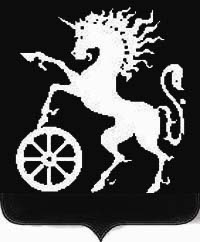 РОССИЙСКАЯ ФЕДЕРАЦИЯКРАСНОЯРСКИЙ КРАЙБОГОТОЛЬСКИЙ ГОРОДСКОЙ СОВЕТ ДЕПУТАТОВШЕСТОГО СОЗЫВАР Е Ш Е Н И Е08.07.2021                                        г. Боготол                                            № 4-55 Об установлении Порядка формирования, ведения и обязательного опубликования Перечня муниципального имущества, свободного от прав третьих лиц (за исключением имущественных прав некоммерческих организаций) для предоставления его социально ориентированным некоммерческим организациям во владение и (или) в пользование на территории муниципального образования город БоготолВ целях совершенствования системы муниципальной поддержки социально ориентированных некоммерческих организаций муниципального образования город Боготол (в части имущественной поддержки),  руководствуясь Федеральным законом от 06.10.2003 № 131-ФЗ «Об общих принципах организации местного самоуправления в Российской Федерации», ст. 31.1. Федерального Закона от 12.01.1996 № 7-ФЗ «О некоммерческих организациях»,  решением Боготольского городского Совета депутатов от 03.04.2018 № 12-133 «Об утверждении Положения о порядке управления и распоряжения имуществом, находящимся в муниципальной собственности»  руководствуясь статьями 32, 70 Устава городского округа город Боготол Красноярского края, Боготольский городской Совет депутатов РЕШИЛ:1. Установить Порядок формирования, ведения и обязательного опубликования Перечня муниципального имущества, свободного от прав третьих лиц (за исключением имущественных прав некоммерческих организаций) для предоставления его социально ориентированным некоммерческим организациям во владение и (или) в пользование на территории муниципального образования город Боготол, согласно приложению № 1.   2. Администрации города Боготола подготовить и утвердить Перечень муниципального имущества, свободного от прав третьих лиц (за исключением имущественных прав некоммерческих организаций) для предоставления его социально ориентированным некоммерческим организациям во владение и (или) в пользование на территории муниципального образования город Боготол.3. Контроль за исполнением настоящего решения возложить на постоянную комиссию Боготольского городского Совета депутатов по бюджету, финансам и налогам (председатель Ильин А.Ю.).4. Опубликовать решение в официальном печатном издании «Земля боготольская», разместить на официальном сайте муниципального образования город Боготол www.bogotocity.ru в сети Интернет.5. Решение вступает в силу в день, следующий за днем его официального опубликования. Председатель Боготольского                          Глава города Боготолагородского Совета депутатов	____________ А.М. Рябчёнок                          _________  Е.М. ДеменковаПриложение №1к решению Боготольскогогородского Совета  депутатовот 08.07.2021 № 4-55 Порядокформирования, ведения и обязательного опубликованияПеречня муниципального имущества, свободного от прав третьих лиц (за исключением имущественных прав некоммерческих организаций) для предоставления его социально ориентированным некоммерческим организациям во владение и (или) в пользование на территории муниципального образования город Боготол1. Настоящие Правила устанавливают порядок формирования, ведения и обязательного опубликования перечня муниципального имущества, свободного от прав третьих лиц (за исключением имущественных прав некоммерческих организаций), которое может быть предоставлено социально ориентированным некоммерческим организациям во владение и (или) в пользование на долгосрочной основе (далее - Перечень).2. Для целей настоящего Порядка используются понятия, предусмотренные Федеральным законом от 12.01.1996 № 7-ФЗ «О некоммерческих организациях». 3. Социально ориентированные некоммерческие организации подлежат включению в реестр, который формирует и ведет администрация города Боготола.4. В перечень могут быть включены только нежилые помещения, находящиеся в муниципальной собственности и свободные от прав третьих лиц (за исключением имущественных прав некоммерческих организаций) (далее – объект).5. Не подлежат включению в Перечень:- объекты, которые могут использоваться для решения вопросов местного значения (здания детских садов, школ, больниц и прочие);- объекты, не являющиеся обособленными (неизолированные помещения, части зданий, помещений и прочие), в случаях, если включение их в Перечень повлияет на эффективность приватизации объекта в целом.6. Формирование перечня осуществляется администрацией города Боготола (далее – уполномоченный орган). Уполномоченный орган определяет в составе имущества муниципального образования город Боготол объекты, которые могут быть предоставлены социально ориентированным некоммерческим организациям во владение и (или) в пользование на долгосрочной основе (далее - организации), и принимает решения (постановление) о включении объектов в перечень.6.1. Решение уполномоченного органа о включении объектов в перечень или об исключении объектов из перечня содержит следующие сведения об объекте:а) общая площадь;б) адрес объекта или описание его местоположения;в) иное.7. Уполномоченный орган исключает из перечня нежилое помещение в случае, если 2 раза подряд после размещения уполномоченным органом в установленном порядке извещения о возможности предоставления нежилого помещения в безвозмездное пользование или аренду организации в течение указанного в таком извещении срока не подано ни одно заявление о предоставлении нежилого помещения в безвозмездное пользование или заявления о предоставлении нежилого помещения в аренду.7.1. Объекты могут быть исключены из Перечня в случае необходимости использования его для муниципальных или государственных нужд.8. В перечень вносятся сведения об объекте, содержащиеся в решении уполномоченного органа о включении объекта в перечень, а также следующие сведения:а) год ввода в эксплуатацию здания, в котором расположен объект;б) информация об ограничениях (обременениях) в отношении объекта:вид ограничения (обременения);содержание ограничения (обременения);срок действия ограничения (обременения);информация о лицах (если имеются), в пользу которых установлено ограничение (обременение):полное наименование;местонахождение;основной государственный регистрационный номер;идентификационный номер налогоплательщика;в) реестровый номер муниципального имущества;г) день принятия уполномоченным органом решения о включении объекта в перечень.д) сведения о пользователе;- цель использования- срок использованияе) иное.9. Сведения об объекте, указанные в пункте 8 настоящих Правил, вносятся в перечень в течение трех рабочих дней со дня принятия уполномоченным органом решения о включении этого объекта в перечень.10. В случае изменения сведений, содержащихся в перечне, соответствующие изменения вносятся в перечень в течение трех рабочих дней со дня, когда уполномоченному органу стало известно об этих изменениях, но не позднее чем через месяц после внесения изменившихся сведений в Единый государственный реестр прав на недвижимое имущество и сделок с ним и государственный кадастр недвижимости.11. Сведения об объекте, указанные в пункте 8 настоящих Правил, исключаются из перечня в течение трех рабочих дней со дня принятия уполномоченным органом решения об исключении этого объекта.12. Перечень подлежит публикации в официальном печатном издании «Земля боготольская» и размещению на официальном сайте муниципального образования город Боготол www.bogotocity.ru в сети Интернет. 13. Ведение перечня осуществляется в электронном виде уполномоченными должностными лицами уполномоченного органа путем непрерывного внесения и исключения из него объектов в соответствии с решениями уполномоченного органа.14. Опубликование Перечня и всех изменений и дополнений производится в течение 14 дней со дня принятия решения уполномоченным органом.